Remote Learning                 Year: 5               Week beginning: 24.01.22 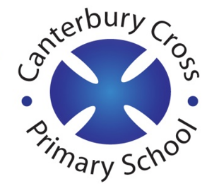 Email address to return completed work to: 5Q  remotelearning5q@cantcros.bham.sch.uk  5H  remotelearning5h@cantcros.bham.sch.uk  Day 1:Subject:Day 1:Literacy To analyse a clip and generate vocabulary(Part1)https://classroom.thenational.academy/lessons/to-analyse-a-clip-and-generate-vocabulary-part-1Day 1:MathsUsing factors and products to solve division problemshttps://classroom.thenational.academy/lessons/using-factors-and-products-to-solve-division-problems-cmtp4eDay 1:Foundation subjectWho was Siddhartha Gautama?https://classroom.thenational.academy/lessons/who-was-siddhartha-gautama-cgw68tDay 1:PE linkLearn a routinehttps://www.youtube.com/watch?v=lGz5HvuAHf8Day 2:Subject:Day 2:Literacy To investigate /ee/ sound ‘ie’ or ‘ei’ spellinghttps://classroom.thenational.academy/lessons/to-investigate-ee-sound-ie-or-ei-spelling-74t3jcDay 2:MathsConsolidating multiplication and division knowledge (part 1)https://classroom.thenational.academy/lessons/consolidating-multiplication-and-division-knowledge-part-1-70vkecDay 2:Foundation subjectThe drawing toolshttps://classroom.thenational.academy/lessons/the-drawing-tools-crr34r Day 2:PE linkPE with Joe Wickshttps://www.youtube.com/watch?v=tSi2ix1i180Day 3:Subject:Day 3:Literacy To explore expanded noun phraseshttps://classroom.thenational.academy/lessons/to-explore-expanded-noun-phrases-64r3ecDay 3:MathsSolving correspondence problemshttps://classroom.thenational.academy/lessons/solving-correspondence-problems-cgt6aeDay 3:Foundation subjectTo understand how to maintain the pulse using the voice and bodyhttps://classroom.thenational.academy/lessons/to-understand-how-to-maintain-the-pulse-using-the-voice-and-body-60up2d Day 3:PE linkYoga timehttps://www.youtube.com/watch?v=Td6zFtZPkJ4Day 4:Subject:Day 4:Literacy To practise using speech in complex sentenceshttps://classroom.thenational.academy/lessons/to-practise-using-speech-in-complex-sentences-64w3jrDay 4:MathsUsing doubles to multiplyhttps://classroom.thenational.academy/lessons/using-doubles-to-multiply-cdjkcr  Day 4:Foundation subjectMy own workouthttps://classroom.thenational.academy/lessons/my-own-workout-75j6at Day 4:PE linkCan you keep up?https://www.youtube.com/watch?v=hAIhROY1y-8Day 5:Subject:Day 5:Literacy To develop  a rich understanding of words associated with hunger or thirst (Part 1)https://classroom.thenational.academy/lessons/to-develop-a-rich-understanding-of-words-associated-with-hunger-or-thirst-part-1-ctk32dDay 5:MathsUsing ten times greater for known times tableshttps://classroom.thenational.academy/lessons/using-ten-times-greater-for-known-times-tables-c4t68eDay 5:Foundation subjectHow was Britain conquered between 950 AD-1066?https://classroom.thenational.academy/lessons/how-was-britain-conquered-between-950-ad-1066-6ru6ce Day 5:PE linkKids workouthttps://www.youtube.com/watch?v=pnKCGY9ZocA&list=PLyCLoPd4VxBvPHOpzoEk5onAEbq40g2-k&index=7 